Rocket Parts 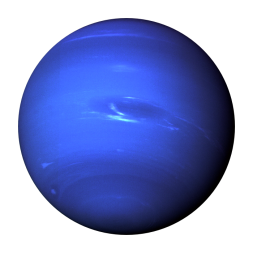 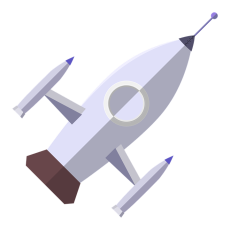 Research the different parts of a rocket and draw/stick in and label the key parts of a rocket:Nose ConePayload SectionTransition SectionShock Cord MountShock CordParachuteShroud LinesBody TubeLaunch LugFinsEngine BlockRocket EngineIgniterRecovery Wadding